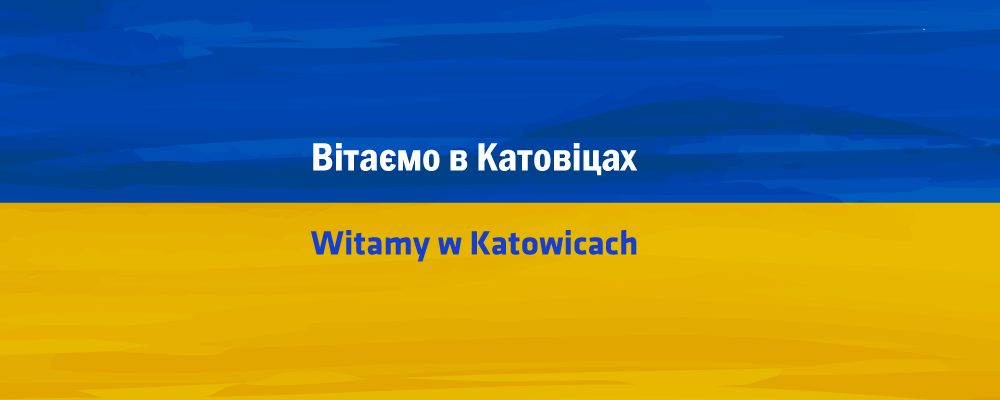 Wszystkie niezbędne informacje dotyczące Waszego pobytu w Katowicach znajdziecie na stronie www.dlaukrainy.katowice.eu "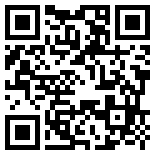 GDZIE UDZIELANA JEST POMOCPunkty zorganizowane przez wojewodę:Wojewódzki Punkt Recepcyjny przy Placu Sejmu Śląskiego 2 (w Instytucji Kultury Miasto Ogrodów) otwarty całodobowoNa miejscu: można załatwić sprawy urzędowe dotyczące legalizacji pobytu, uzyskać pomoc medyczną, otrzymać napoje i ciepłe posiłki oraz przenocować•	tel. 880 520 127Punkt doradczo – informacyjny w hali dworca PKPotwarty całodobowoNa miejscu: napoje, przekąski do jedzenia, informacja Punkty zorganizowane przez miasto Katowice:Punkt Powitalny na terenie Międzynarodowego Dworca Autobusowego przy ul. Sądowej 5I piętro budynku dworca, otwarty całodobowoNa miejscu: poczekalnia, Wi-Fi, ciepłe napoje, przekąski, przeważnie jest też zupa, kącik dla dzieci, dostępne środki higieniczne, lekarstwa, karty SIM Punkt kieruje na noclegi na 1-3 nocePunkt Informacyjny  dla Cudzoziemców przy ul. Młyńskiej 5czynny od godz. 8.00 do 20.00Punkt prowadzi Fundacja InCorpore na zlecenie miasta. Dyżurują w nim wolontariusze, pracownicy urzędu i Miejskiego Ośrodka Pomocy SpołecznejNa miejscu: informacje, Wi-Fi, udzielana pomoc, od godz. 12.00 ciepły posiłek•	tel. 539 696 888 (linia całodobowa)Naprzeciwko przy ul. Młyńskiej 2c punkt wydawania rzeczy ze zbiórki czynny od godz. 9.00 do 19.00Punkt dziennej pomocy doraźnej przy ulicy Wita Stwosza 7 (jadłodajnia)czynny od godz. 8.00 do 20.00Na miejscu: poczekalnia, posiłkiWAŻNE NUMERY TELEFONÓW32 737 87 87 całodobowa miejska infolinia, obsługiwana również w języku ukraińskim, udziela informacji co gdzie załatwić539 696 888 infolinia obsługiwana w godz. od 8 do 20, również w języku ukraińskim, udziela informacji co gdzie załatwić, udziela wsparcia880 520 127 numer do punktu recepcyjnego w Mieście Ogrodów przy Placu Sejmu Śląskiego47 721 75 75 infolinia Urzędu do Spraw Cudzoziemców, dostępna wyłącznie w sprawach dotyczących obywateli Ukrainy32 606 32 32 infolinia uruchomiona przez wojewodę śląskiego dla obywateli Ukrainy, udzielane informacje w zakresie legalizacji pobytu, działa w poniedziałki, środy, czwartki i piątki – od godz. 7.30 do 15.30, we wtorki do 18.00NOCLEGI Na noclegi kierują osoby pracujące w Punkcie Powitalnym przy ul. Sądowej 5 (Międzynarodowy Dworzec Autobusowy)Nocleg na 1 do 3 nocy, należy podejść na Międzynarodowy Dworzec Autobusowy przy ul. Sądowej 5 lub zadzwonić na infolinię: tel. (infolinia) 32 737 87 87, miejsca wskazane przez miasto w miejskich instytucjachNoclegi powyżej 3 dób  – miasto kwateruje przyjeżdżających na max 3 noce w bazie miejskiej, następnie osoby są relokowane do innych miejsc przez pracowników Miejskiego Ośrodka Pomocy SpołecznejWYŻYWIENIEna szybko:ciepłe napoje, przekąski – dworzec PKP oraz w Punkcie Powitalnymciepły posiłek od godz. 12.00 w Punkcie Informacyjnym, ul. Młyńska 5jadłodajnia (Punkt dziennej pomocy doraźnej) ul. Wita Stwosza 7, czynna od 8.00 do 20.00Pakiety żywnościowe Rodziny, które przyjęły pod swoje dachy obywateli Ukrainy od poniedziałku do piątku, w godzinach 8:00 – 15:00, mogą zgłaszać się do Terenowych Punktów Pomocy Społecznej MOPS po pakiety żywnościowe. Takich punktów na terenie miasta jest 10. W paczkach znajduje się żywność z długim terminem ważności.Lista oddziałów:TPPS nr 1 ul. Andrzeja 10, tel. 251 60 99TPPS nr 2 ul. Warszawska 42, tel. 253 77 30TPPS nr 3 ul. Oblatów 24 , tel. 258 07 09TPPS nr 4 ul. Gliwicka 96, tel. 353 02 78TPPS nr 5 ul. Dębowa 16,  tel. 254 70 61TPPS nr 6 ul. Czecha 2, tel. 209 00 23TPPS nr 7 ul. Świdnicka 35a, tel. 252 56 35TPPS nr 8 ul. Łętowskiego 6a, tel. 206 15 68TPPS nr 9 ul. Krakowska 138, tel. 255 35 67TPPS nr 10 ul. Krakowska 138,  tel. 256 80 39POTRZEBUJĘ POMOCY•	infolinia – 32 737 87 87 lub 539 696 888•	formularz na stronie dlaukrainy.katowice.eu •	dla Ukraińców adres email: ukraina@katowice.eu•	Punkt Informacyjny dla Cudzoziemców (Młyńska 5) – pokierują dalej, w godz. 8.00-20.00UBRANIAUbrania przekazane przez mieszkańców Katowic są wydawane Ukraińcom codziennie w godzinach 9.00-18.00 przy ul. Szopienickiej 70 (korty na Janowie)Szybkie potrzeby ubraniowe mogą być też zgłaszane do punktu przy Młyńskiej 2 (czynny godz. 9.00 -19.00)Potrzeby można też zgłaszać e-mailowo: ukraina@mops.katowice.pl Zgłoszenie powinno zawierać dane kontaktowe do zainteresowanej osoby, adres pobytu i krótki opis potrzeby.PRACABezpłatna pomoc w znalezieniu pracy - Powiatowy Urząd Pracy (w całej Polsce jest ich 340).Pomagają w znalezieniu pracy (dysponują ofertami pracy bezpośrednio od pracodawców), doradzają w spr. przekwalifikowaniaKatowice, ul. Pośpiecha 14, konsultanci przyjmują w godzinach 8.00 -15.00Kontakt telefoniczny: Zielona Linia 19524 lub 32 47 98 680
e-mail: mmorozovych@katowice.praca.gov.plZDROWIEObywatele Ukrainy mogą bezpłatnie korzystać z polskiej opieki medycznej i służby zdrowia. Świadczeniodawcy, gdy trafi do nich pacjent z Ukrainy, już teraz:-nie powinni odmawiać mu pomocy-nie powinni domagać się od niego zapłaty za udzielone świadczenia i nie powinni wystawiać za nie fakturPracownicy placówek medycznych proszą o przedstawienie paszportu lub innego dokumentu podróży z odciskiem stempla Straży Granicznej RP albo zaświadczenia wydanego przez Straż Graniczną RP, potwierdzającego legalny pobyt na terytorium Polski, po przekroczeniu granicy po 24 lutego 2022 r.W Katowicach pomoc medyczna udzielana jest m.in. w przychodniach Samodzielnego Publicznego Zakładu Lecznictwa Ambulatoryjnego „Moja Przychodnia”. Godziny otwarcia od poniedziałku do piątku od 8.00 do 18.00.Poniżej znajdziesz adresy i numery telefonu do rejestracji w tej przychodni.Przychodnia nr 1, ul. Mickiewicza 9Poradnia Podstawowej Opieki Zdrowotnej – tel. 32 60 57 143 oraz 32 259 99 68Przychodnia nr 3, ul. PCK 1Poradnia Podstawowej Opieki Zdrowotnej – tel. 32 2595 163, 32 2595 151Poradnia Dermatologiczna – tel. 32 25 95 122Rejestracja Medycyny Pracy – tel. 32 25 95 125Lekarz Medycyny Pracy – tel. 32 25 95 157Laboratorium Analityczne – tel. 32 25 95 127Poradnia Ginekologiczna-Położnicza – tel. 32 25 95 139Położna Środowiskowa – tel. 32 25 95 139Poradnia Stomatologiczna – tel. 32 25 95 146Przychodnia nr 13, ul. Ordona 3Poradnia Podstawowej Opieki Zdrowotnej – tel. 032 259 94 91Poradnia dla dzieci zdrowych – tel. 32 259 84 07Poradnia dla dzieci chorych – tel. 32 259 84 07Poradnia Stomatologiczna – tel. 32 259 94 91Gabinet Zabiegowy – tel. 32 259 94 91Pracownia USG – tel. 32 259 94 91Wykaz wszystkich przychodni podstawowej opieki zdrowotnej na terenie Katowic dostępny jest na stronie tutaj: https://gsl.nfz.gov.pl/GSL/ (tylko w języku polskim)Teleplatforma pierwszego kontaktuW weekendy i święta, czyli w okresy zamknięcia placówek podstawowej opieki zdrowotnej, otrzymasz profesjonalną opiekę medyczną przez telefon. W tym celu zadzwoń na Teleplatformę pod numer 800 137 200 lub wypełnij formularz. W ramach Teleplatformy Pierwszego Kontaktu otrzymasz:-konsultację medyczną-receptę elektroniczną-elektroniczne skierowanie do lekarza-elektroniczne skierowanie do szpitala-skierowanie na test na SARS-COV-2Teleplatforma pierwszego kontaktu działa:-od poniedziałku do piątku od 18:00 do 08:00 następnego dnia-w soboty i niedziele oraz w inne ustawowo wolne dni od 8:00 do 8:00 dnia następnegoTelefon alarmowyW nagłych wypadkach należy dzwonić pod numer alarmowy 112Szczepienia COVIDObywatele Ukrainy mają zapewniony dostęp do szczepień przeciwko COVID w ramach Narodowego Programu Szczepień – link https://www.gov.pl/web/zdrowie/–covid-19—-W Polsce zaszczepić się mogą wszyscy, powyżej 5 roku życia. Szczepienie jest bezpłatne.Warunkiem uzyskania prawa do szczepień jest posiadanie dokumentu tożsamości. Takimi dokumentami są: paszport obywatela Ukrainy, paszport zagraniczny oraz tymczasowy dowód osobisty cudzoziemca – TZTC.Aby skorzystać ze szczepienia, konieczne jest zgłoszenie się do lekarza.Lista punktów szczepień jest dostępna pod tym adresem: https://www.gov.pl/web/szczepimysie/mapa-punktow-szczepien#/. Z listy trzeba wybrać „województwo śląskie”, potem „powiat Katowice” i zaznaczyć wszystkie trzy typy punktów (populacyjny, powszechny, apteczny).Testy COVIDObywatele Ukrainy mogą bezpłatnie wykonać test antygenowy w kierunku zakażenia SARS-CoV-2.Warunkiem przeprowadzenia testu jest posiadanie dokumentu potwierdzającego tożsamość (w tym dowód osobisty, paszport, tymczasowe zaświadczenie tożsamości cudzoziemca).Testy antygenowe mogą zostać wykonane bez wystawienia zlecenia na test w wybranych aptekach oraz punktach pobrań. Lista punktów jest dostępna pod adresem: https://pacjent.gov.pl/aktualnosc/test-w-mobilnym-punkcie-pobranCałodobowa infolinia szczepień p/COVID-19, czynna również w dni świąteczne, jest dostępna pod numerem telefonu: 989.Lista aptek całodobowych w KatowicachApteka „Dr. Max” ul. Wojewódzka 7, tel. (32) 251-77-62Apteka „Blisko Ciebie ” ul. Mickiewicza 10, tel. (32) 258-11-11Apteka „Europejska” ul. Chorzowska 107, tel. (32) 605-02-43Apteka Isofarm ul. Piotrowicka 98, tel. (32) 254-40-88Gabinety stomatologiczneGabinety stomatologiczne z różnych części Polski oferują bezpłatną pomoc. Na liście są też gabinety z Katowic.Wyszukiwarka dostępna jest na stronie http://www.dentyści ukrainie.pl Strona zawiera tłumaczenie na język ukraiński.POMOC PSYCHOLOGICZNA DLA DOROSŁYCHJeśli osoba dorosła potrzebuje pomocy psychologicznej, należy skontaktować się z Ośrodkiem Interwencji Kryzysowej pod podanymi poniżej numerami. Dyżury od 8.00 do 20.00 pełnią według harmonogramu:Informacje o możliwości uzyskania pomocy otrzymać można również pod numerem +48 539 696 888. POMOC PRAWNA Porady prawne w języku ukraińskim oraz rosyjskim udzielane są w każdy czwartek w godzinach od 16.00 do 20.00 podczas dyżuru w punkcie przy ul. Krakowskiej. Obywają się w formie zdalnej (telefon, e-mail,  komunikator). Prowadzimy zapisy:•	telefoniczne – pod numerem 32 259 37 36 (poniedziałek, wtorek, środa w godz. 7.30 do 15.30, czwartek 7.30 do 17.00, piątek 7.30 do 14.00),•	online – przez stronę internetową: https://np.ms.gov.pl/zapisy (wymagana znajomość języka polskiego).Koniecznie trzeba podać swoje inicjały oraz numer telefonu do kontaktu. Po zapisaniu się na poradę prawnik skontaktuje się telefonicznie z osobą umówioną w określonym dniu i godzinie.DZIECIPrzedszkolaMiasto Katowice zapewni miejsce w przedszkolu każdemu dziecku. Należy skontaktować się z najbliższym przedszkolem, a placówka przekaże sprawę do Wydziału Edukacji i Sportu Urzędu Miasta Katowice.Baza przedszkoli dostępna jest w Regionalnym Centrum Informacji Turystycznej przy Rynku 13 oraz Punkcie Informacji dla Cudzoziemców przy ul. Młyńskiej 5.Wykaz katowickich przedszkoli znajduje się również tutaj: https://bip.katowice.eu/UrzadMiasta/JednostkiOrganizacyjne/Jednostki.aspx?rodzaj=386&menu=631Kontakt: Urząd Miasta Katowice, Wydział Edukacji i Sportu, tel. 32 705 41 60, e-mail: es@katowice.euUrząd jest czynny: od poniedziałku do środy w godzinach 7:30–15:30, w czwartek w godzinach 7:30–17:00 i w piątek w godzinach 7:30–14:00Szkoła PodstawowaWszystkie dzieci znajdą miejsce w szkole podstawowej, w rejonie, w którym mieszkają. Będzie to szkoła usytuowana najbliżej miejsca zamieszkania.W przypadku braku odpowiednich dokumentów dyrektor na podstawie oświadczenia rodzica/opiekuna prawnego o dotychczasowym przebiegu edukacji i w porozumieniu z nim ustali, do której klasy będzie zapisane dziecko.W przypadku braku znajomości języka dziecko otrzyma dodatkowe godziny nauki języka polskiego oraz pomoc w wyrównaniu ewentualnych różnic programowych z innych przedmiotów. Przede wszystkim jednak pozwólmy mu na spokojną aklimatyzację.Wykaz katowickich szkół podstawowych znajduje się również tutaj: https://bip.katowice.eu/UrzadMiasta/JednostkiOrganizacyjne/Jednostki.aspx?rodzaj=387&menu=631Kontakt: Urząd Miasta Katowice, Wydział Edukacji i Sportu, tel. 32 705 41 60, e-mail: es@katowice.euUrząd jest czynny: od poniedziałku do środy w godzinach 7:30–15:30, w czwartek w godzinach 7:30–17:00 i w piątek w godzinach 7:30–14:00Wsparcie dla dzieciNajmłodsi mogą liczyć na pomoc psychologiczną i zajęcia integracyjne. Organizowane są także zajęcia pozalekcyjne i dodatkowe godziny lekcyjne przeznaczone na naukę języka polskiego i nadrabianie zaległości z innych przedmiotów.W każdej szkole i przedszkolu na terenie miasta najmłodsi mają zagwarantowaną opiekę i pomoc psychologiczną. Zapewniają ją specjaliści zatrudnieni w placówkach oraz poradnie psychologiczno-pedagogiczne.Bezpłatną pomoc oferują podmioty:Centrum Terapii i Wspomagania Rozwoju FOCUS Woźniak Mateuszul. Wincentego Pola 9/1A Katowicetelefon kontaktowy: 574 074 496 wew. 3godziny rejestracji: 10.00-18.00 (od poniedziałku do piątku).Agnieszka Basista Usługi Psychologiczneul. Kościuszki 26/6 Katowicetelefon kontaktowy: 798 575 602godziny rejestracji: 9.00-12.00 (poniedziałki) i 16.00-18.00 (wtorki) – możliwy również kontakt SMS-owy.TRANSPORT PUBLICZNYWszyscy obywatele Ukrainy mogą bezpłatnie korzystać z komunikacji miejskiej Zarządu Transportu Metropolitalnego Autobusy, tramwaje i trolejbusy jeżdżą pomiędzy 41 miastami Górnośląsko-Zagłębiowskiej Metropolii, które otaczają Katowice, Sosnowiec, Bytom, Tychy oraz Gliwice.Lista miast: https://rj.metropoliaztm.pl/przystanki/Rozkład jazdy: https://rj.metropoliaztm.pl/Aplikacja mobilna z rzeczywistym czasem odjazdu komunikacji miejskiej: 
Android: https://play.google.com/store/apps/details?id=metropoliaztm.m2go&hl=pl&gl=US 
AppStore: https://apps.apple.com/pl/app/m2goinfo/id1573183235?l=plPunkty obsługi: https://www.metropoliaztm.pl/pl/s/punkty-obslugiPodczas kontroli biletów, należy pokazać ukraiński paszport lub inny dokument potwierdzający narodowość ukraińską lub dokument potwierdzający status uchodźcy wojennego. Gdy będziecie potrzebować informacji lub pomocy, prosimy o kontakt z infolinią, która pracuje przez 24h na dobę, przez siedem dni w tygodniu: 800 16 30 30/ +48 42 291 04 05.Maile można wysyłać na adres: kancelaria@metropoliaztm.pl lub kontaktować się za pośrednictwem Facebook @ZarzadTransportuMetropolitalnego


Bezpłatne przejazdy dla uchodźców wojennych z Ukrainy obowiązują również w pociągach Kolei Śląskich. Pociągi Kolei Śląskich jeżdżą pomiędzy miastami Metropolii oraz w pozostałej części województwa śląskiego. 

Rozkład jazdy: https://www.kolejeslaskie.com/ 
Lista miast: https://www.kolejeslaskie.com/rozklad_jazdy/schemat-linii-komunikacyjnych/


Obywatele Ukrainy mogą odbywać nieodpłatne przejazdy w klasie 2 pociągami PKP Intercity kategorii ekonomicznych TLK i IC w komunikacji krajowej. Przejazd odbywa się na podstawie dowolnego dokumentu potwierdzającego obywatelstwo ukraińskie. 

Infolinia PKP Intercity w języku ukraińskim Zachęcamy do kontaktu telefonicznego z konsultantami, którzy odpowiedzą na Państwa pytania i udzielą aktualnych informacji o usługach PKP Intercity. 
+48 22 473 00 86  – koszt połączenia zgodny z taryfą operatora 
800 033 022 – darmowa infolinia dla wszystkich operatorów krajowych 
Numery dostępne są w godzinach 8.00 – 20.00, 7 dni w tygodniu


Obywatele Ukrainy mogą przejechać nieodpłatnie z Polski do Niemiec niżej wymienionymi pociągami PKP IntercityWAWEL 37000/56, Kraków, Katowice, Zabrze, Gliwice, Opole, Wrocław, Legnica, Lubin, Zielona Góra, Rzepin, Frankfurt, BerlinGEDANIA 57000/58, Gdynia Główna, Sopot, Gdańsk Główny, Tczew, Bydgoszcz Główna, Inowrocław, Gniezno, Poznań Główny, Zbąszynek, Świebodzin, Rzepin, Frankfurt, BerlinBEROLINUM 17000/248, Warszawa, Kutno, Konin, Poznań, Zbąszynek, Świebodzin, Rzepin, Frankfurt, BerlinNIGHTJET 456/60456. Bohumín, Chałupki, Racibórz, Kędzierzyn-Koźle, Opole, Brzeg, Wrocław, Legnica, Lubin, Głogów, Zielona Góra, Rzepin, Frankfurt, BerlinInformacje będziemy na bieżąco aktualizować – https://www.utk.gov.pl/ZWIERZĘTAMiejskie Schronisko dla Bezdomnych Zwierząt w Katowicach (ul. Milowicka 1b) zapewnia bezpłatny hotel dla psów właścicielskich z Ukrainy, w przypadku gdy ktoś nie może zabrać swoich zwierzaków do tymczasowego miejsca przebywania. Biuro katowickiego schroniska jest otwarte: poniedziałki, środy, piątki 7.30 - 15.30, wtorki, czwartki 7.30 – 17.00,  soboty 7.30 – 14.00      tel. biuro: 32 256 61 15,  781 566 115, telefon interwencyjny całodobowy: 601 462 399e-mail na adres: schronisko.katowice@gmail.comOFERUJĘ POMOCMieszkańcy Katowic mogą swoje oferty pomocy zgłaszać:•	telefonicznie: 32 737 87 87, 539 696 888•	poprzez formularz na stronie dlaukrainy.katowice.eu •	mailowo: pomocukraina@katowice.eukategorie pomocy: transport, noclegi, żywność, pomoc psychologiczna, pomoc medyczna, pomoc prawna i notarialna, oferty pracy, tłumacz, wolontariat, inneQR do strony dlaukrainy.katowice.euDary – lista co zbieramy  patrz załącznik Obecnie (8.03) najchętniej przyjmujemy: żywność z długim terminem ważności, buty, kapcie, maszynki do golenia czy grzebienie do włosów, artykuły szkolneDary są zbierane przez wszystkie publiczne katowickie szkoły do piątku 11 marca, dary można zostawiać w godz. 8.00 – 19.00W Regionalnym Centrum Informacji Turystycznej (Rynek 13) zbierane są artykuły higieniczne i artykuły szkolne od godz. 9.00 do 17.00ZBIÓRKA PIENIĘŻNAPieniądze można wpłacać na konto Fundacji In Corpore. Numer konta to 02109020110000000115111518 – Santander Bank z dopiskiem „Pomoc dla Ukrainy". Pieniądze zostaną przeznaczone na pomoc obywatelom Ukrainy.Dataod godz. 8.00 – 16.00Imię i nazwiskotel. 32/2511 599;    32/257 14 82od godz. 16.00 – 20.00Imię i nazwisko9 marzec śrBarbara Rosa - FułatMarlena Wlizło - 782 973 48710 marzec czwMarlena WlizłoBasia Rosa – Fułat - 791 535 99011 marzec ptEwa LorekEwa Lorek - 572 651 39912 marzec sbMarlena Wlizło - 782 973 487Maria Zięciak - 503 053 271Marlena Wlizło - 782 973 487Maria Zięciak - 503 053 271